Historia kl 4  dn 1.06.2020TEMAT :Powtórzenie wiadomości z działu 4„Ku Wspólnej Polsce”PROSZĘ UTRWALIĆ WIADOMOŚCI Z DZIAŁU "KU WSPÓLNEJ POLSCE"I PRZYGOTOWAĆ SIĘ DO SPRAWDZIANU W DNIU 8.05.2020Rhttps://epodreczniki.pl/a/legenda-marszalka-pilsudskiego/DmkkKXEmdhttps://epodreczniki.pl/a/jozef-pilsudski---wzor-patriotyzmu/DSorRGPoPhttps://epodreczniki.pl/a/budowa-gdyni-i-inne-osiagniecia-gospodarcze-ii-rp/D1Be8hWi4https://epodreczniki.pl/a/zolnierze-wykleci/D5vGJPA8rhttps://youtu.be/iMOblA6VBAEhttps://epodreczniki.pl/a/dluga-droga-do-wolnosci/DfjC5wQgRhttps://youtu.be/AMBSwa58YGoNarodowe Święto Niepodległości – święto państwowe w Polsce obchodzone corocznie 11 listopada dla upamiętnienia odzyskania niepodległości przez Polskę w 1918, po 123 latach zaborów (1795–1918). Święto zostało ustanowione ustawą z dnia 23 kwietnia 1937[1], zniesione ustawą Krajowej Rady Narodowej 22 lipca 1945[2], przywrócono je ustawą w okresie transformacji systemowej w 1989[3]. Jest dniem wolnym od pracy.W latach 1919–1936 rocznice odzyskania niepodległości świętowano w Warszawie jako uroczystości o charakterze wojskowym. Organizowano je zazwyczaj w pierwszą niedzielę po 11 listopada. W 1919 roku nie było sprzyjającej sytuacji by uczcić rocznicę odzyskania niepodległości, ponieważ trwały jeszcze wojny o granice Rzeczypospolitej. Pierwszy raz w pełni uroczyście upamiętniono odzyskanie niepodległości 14 listopada 1920. Tego dnia uhonorowano Józefa Piłsudskiego jako zwycięskiego Wodza Naczelnego w wojnie polsko-bolszewickiej wręczając mu buławę marszałkowską[5]. Po przewrocie majowym w 1926 obchody kolejnych rocznic były uroczystościami ściśle wojskowymi. W tym samym roku 8 listopada Józef Piłsudski jako prezes ministrów wydał okólnik ustanawiający ten dzień wolnym od pracy dla urzędników państwowych. Odtąd w tym dniu na placu Saskim w Warszawie Piłsudski dokonywał przeglądu pododdziałów, a następnie odbierał defiladę (po raz ostatni w 1934 roku). W 1928 roku plac Saski w stolicy nazwano placem marszałka Józefa Piłsudskiego, a cztery lata później Minister Wyznań Religijnych i Oświecenia Publicznego ustanowił ten dzień wolnym od nauki[6]. Rozporządzeniem Prezydenta RP z dn. 29 października 1930 ustanowiono odznaczenie państwowe Krzyż i Medal Niepodległości dla osób czynnie zasłużonych dla niepodległości Polski. 11 listopada 1932 odsłonięto Pomnik Lotnika w Warszawie[7]. Rangę święta państwowego nadano Świętu Niepodległości dopiero ustawą z dn. 23 kwietnia 1937[5][8]. Miało ono łączyć odzyskanie suwerenności państwowej z zakończeniem I wojny światowej oraz upamiętniać Józefa Piłsudskiego. Do czasu wybuchu II wojny światowej obchody państwowe odbyły się dwa razy: w 1937 i 1938; w 1937 uświetniono je odsłonięciem pomnika gen. Józefa Sowińskiego[9]. 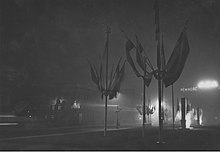 Plac Piłsudskiego 11 listopada 1938 roku.Podczas okupacji niemieckiej w latach 1939–1945 jawne świętowanie polskich świąt państwowych było niemożliwe. Organizatorzy przygotowywanych konspiracyjnie obchodów rocznicy 11 listopada, głównie w ramach małego sabotażu, byli narażeni na dotkliwe represje. Jednak mimo to pamięć o Święcie Niepodległości starano się podtrzymywać. W dniach poprzedzających 11 listopada na murach, ogrodzeniach, płytach chodnikowych pojawiały się afisze, ulotki i napisy „Polska żyje”, „Polska zwycięży”, „Polska walczy”, „Jeszcze Polska nie zginęła”, „11.XI.1918” itp., a od 1942 roku także znak Polski Walczącej. Częstokroć pomniki przystrajano biało-czerwonymi kwiatami i proporczykami, a w miejscach o trwałej symbolice narodowej mocowano flagę narodową. Również w prasie konspiracyjnej, głównie w „Biuletynie Informacyjnym” podziemnej Armii Krajowej, zamieszczano artykuły przypominające o Święcie Niepodległości[10]. W 1945 ustanowiono Narodowe Święto Odrodzenia Polski, obchodzone 22 lipca, w rocznicę ogłoszenia Manifestu PKWN, i jednocześnie zniesiono Święto Niepodległości[10][11]. W okresie PRL obchody rocznicy odzyskania niepodległości 11 listopada organizowane były nielegalnie przez środowiska niepodległościowe w tym piłsudczykowskie. Organizatorzy i uczestnicy tych uroczystości często byli represjonowani przez ówczesne władze państwowe. Wyjątek stanowiły lata 1980–1981, kiedy za sprawą działalności związku zawodowego „Solidarność” przywrócono Świętu Niepodległości należne miejsce w świadomości społecznej[10]. W latach 80. delegacja władz państwowych w dniu Święta Niepodległości składała wieniec przed Grobem Nieznanego Żołnierza. Niezależnie od władz środowiska opozycyjne w kolejnych latach organizowały własne obchody[12][13][14]. Święto Niepodległości obchodzone 11 listopada zostało przywrócone przez Sejm PRL ustawą z 15 lutego 1989 pod nazwą „Narodowe Święto Niepodległości”[10][15]. 11 listopada 1997 Sejm podjął uchwałę głoszącą m.in. Ta uroczysta rocznica skłania także do refleksji nad półwieczem, w którym wolnościowe i demokratyczne aspiracje Polaków były dławione przez hitlerowskich i sowieckich okupantów, a następnie – obcą naszej tradycji – podporządkowaną Związkowi Radzieckiemu komunistyczną władzę[16]. Współcześnie, obchody Święta Niepodległości z udziałem najwyższych władz państwowych odbywają się na placu marsz. Józefa Piłsudskiego w Warszawie, przed Grobem Nieznanego Żołnierza. Inne formy obchodów to: Bieg Niepodległości organizowany od 1989 w Warszawie[17], Koncert Niepodległości organizowany od 2009 roku w Muzeum Powstania Warszawskiego, wykłady i inscenizacje historyczne, koncerty patriotyczne[10] czy parady ulicami miast, np. Marsz Niepodległości w Warszawie, Marsz Patriotów i Radosna Parada Niepodległości we Wrocławiu, Parada Niepodległości w Gdańsku. W 2018 zorganizowano obchody 100-lecia odzyskania niepodległości przez Polskę. 